Handreiking voor opleidingen: 			Carrièredag/ArbeidsmarktvoorlichtingDe handreiking is bedoeld voor iedereen die een carrièredag/arbeidsmarktvoorlichting wil organiseren. In deze handreiking geven we aan wat er komt kijken bij het opzetten van een arbeidsmarktactiviteit.  De loopbaanadviseur van de Studenten Loopbaan Service kan bij elke activiteit advies of ondersteuning bieden. De alumnicoördinator van de afdeling Communicatie & Werving kan advies geven over de promotie van de activiteit. Waar draait het om bij een Carrièredag vanuit de opleiding? 
-specifieke voorlichting op werkterrein van de bachelor- of masteropleiding 
-alumni van eigen opleiding uitnodigen, specialisten/generalisten uit verschillende branches
-werkgevers uitnodigen op werkterrein van de opleiding
-oriënteren op de loopbaanmogelijkheden na de opleiding
-contacten leggen/uitbreiden voor stage- en baanmogelijkhedenWat kunnen de Studenten Loopbaan Service en de alumnicoördinator voor je betekenen bij het organiseren van een carrièredag/arbeidsmarktvoorlichting?Opzet en inhoud: de loopbaanadviseur denkt mee over de opzet en inhoud van het programmaWorkshop / presentatie geven: De loopbaanadviseur kan een presentatie of workshop geven over bijvoorbeeld recent arbeidsmarktonderzoek, vaardigheden, passie, cv’s, arbeidsmarktoriëntatie, solliciteren etc.Netwerkcontacten: 
-We hebben contact met diverse stagebieders en werkgevers. 
-Daarnaast hebben we toegang tot de alumnidatabase. Hierin kun je zien waar alumni van jouw opleiding werken, zodat je geschikte alumni uit kunt nodigen.Arbeidsmarktcijfers delen:We kunnen ingaan op recente gegevens uit arbeidsmarktonderzoek van alumni van een specifieke opleiding.Promotie: Verspreiding van aankondiging via communicatiekanalen van Loopbaan Service en via de alumnicoördinator voor de faculteit zoals websites, LinkedIn, Twitter etc.Neem gerust contact  met ons op:Loopbaanadviseurs Loopbaan Service Geesteswetenschappen: 
Loes Nordlohne en Atse Fokkens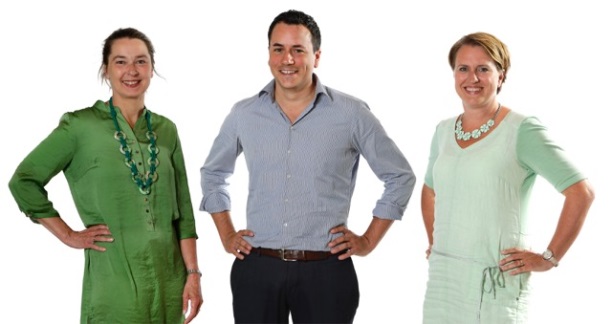 Alumnicoördinator: Sanderien de Jong
E-mail: s.de.jong@hum.leidenuniv.nl
Telefoon: 071 5271623
Website: www.universiteitleiden.nl/alumni/faculteiten/geesteswetenschappenTips voor het organiseren van een Carrièredag/Arbeidsmarktvoorlichting Diverse partijen betrekken:eigen docenten studiecoördinatorloopbaanadviseur van de Loopbaan Service Geesteswetenschappenalumni(vereniging)studieverenigingalumnicoördinator faculteit Geesteswetenschappenmedestudenten studentambassadeurs
Uitnodigen van gastsprekers; alumni en werkgeversContacten voor leuke alumni/bedrijven vinden kan via de loopbaan ServiceZorg bij het uitnodigen van sprekers voor voldoende variatie; 
-verschillende functies (algemeen: redacteur, onderzoeker, docent, beleidsmedewerker, communicatieadviseur en 1 specialisme rondom de opleiding)
-verschillende branches (overheid en overige non-profitorganisaties, bedrijfsleven)- verschillende leeftijden (van starters tot dertigers)
Hierdoor kunnen alle studenten iets van hun gading treffenVraag desgewenst de loopbaanadviseurs om advies over arbeidsmarktPitch bij bedrijf : heb je pitch klaar als je alumni/bedrijven gaat benaderenVertel kort wie je bent, je functie en dat je belt namens opleiding X van Universiteit Leiden. Geef aan wat je gaat organiseren en wat het bedrijf daaraan heeft.Waarom is het interessant voor het bedrijf om hieraan deel te nemen?Noem specifieke bedrijven en personen die al zullen meedoen. Drop names!Zeg wat de opleiding X en de studenten daarvan bijzonder maakt.Geef nog een paar algemene voordelen:
-Talentscouting.  Studenten en bedrijven leren elkaar kennen. Goede studenten kunnen door bedrijf uitgenodigd worden  om te solliciteren. Leg uit dat studenten geesteswetenschappen uitstekende academische vaardigheden hebben, ze zijn erg goed in analyseren, communiceren, enz.
- Leuk om deel te nemen en studenten waarderen het enorm, waardoor het imago van je bedrijf sterker wordt. Wees duidelijk in je vraagstelling: ben je op zoek naar sprekers/workshopgevers? Wil je sponsoring? Welk bedrag en waarvoor precies? Hoe groot is de tijdsinvestering voor het bedrijf? Praat altijd vanuit de kansen voor de bedrijven (what’s in it for them).Vat je pitch samen. Noem kort de belangrijkste punten en eindig met een knaller. Een zin die bij het publiek blijft hangen.Praktische zakenRegel cadeautjes voor sprekersBegin ruim twee maanden voorafgaand aan evenement met organiseren i.v.m. promotie enz.Licht de Loopbaan Service en de alumnicoördinator even in dat je dit evenement organiseertMini PR-plan opstellen (vraag evt. advies aan de afdeling communicatie)Regel zaal/zalen via Zalenbeheer: Zalenbeheer@UFB.leidenuniv.nl